SYED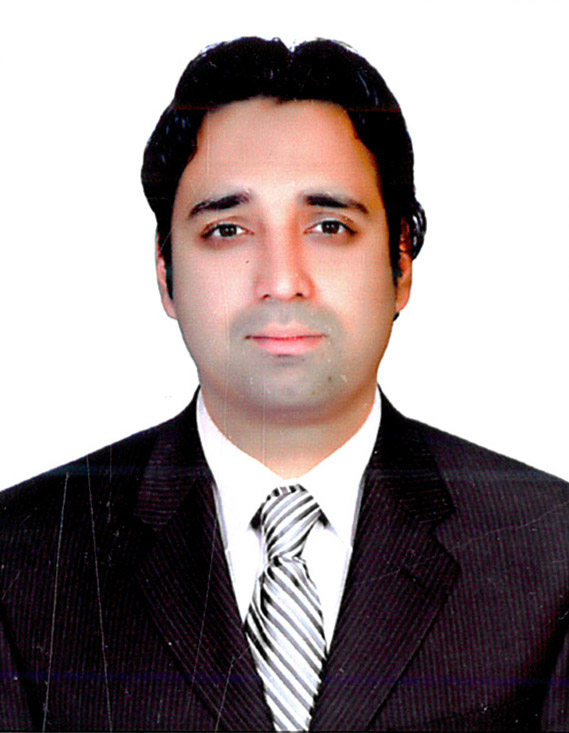 Syed.233591@2freemail.com  .PROFILEMBA qualified, Talented, self motivated, enthusiastic financial management and accounting professional possessing a proven record over total of 9 years of working in private sector with small enterprises to large groups with diversified businesses, and making a significant contribution within financial administration / accounting and office management including HR issues. CORE COMPETENCIES•Financial Accounts		•Tally Software	       • Microsoft Office           • Peachtree Software                                   PROFESSIONAL EXPERIENCE AND SIGNIFICANT ACHIEVEMENTS THREE YEARS WORK EXPERIENCE AS AUDIT OFFICER		 (2008 till 2011)     			                              Javaid Chaudhry & Co.Certified Public Accountants,Auditors, & Tax AdvisorsDuties & Responsibilities:                                             My role at Javaid Chaudhry & Co.  as an Audit Officer are as follows:-Engaged in the audit of small and medium scale organizations.Co-ordinate audit work with client and organize for staff to perform the auditSupervise and develop junior members of audit team.            4  Reports on the findings, conclusions and recommendation resulting from an audit or other investigations  THREE YEARS WORK EXPERIENCE AS ASSISTANT MANAGER ACCOUNTS (2012 to 2015)UDL MEDICINE COMPANYManagement of all the receivable and payable accounts. Preparation& maintenance of receivable and A/P vouchers.Checking the stock according to the purchase order.Allowing credit facilities to the customers.Monitoring Aging of the accounts payable.Tele the bank statements with the company records.Handling cash and posting the sales into the sales ledger.TWO YEARS EXPERIENCE AS ADMIN OFFICER     (2004 to 2006)Punjab Highway Patrol Monitoring the duties of Punjab Highway Patrol officers.Managing and maintaining all duty schedules of patrol officers.Reporting the duty performances to the Superintendent of PoliceMaintaining the record of casual n medical leaves taken by patrol Officers.Giving necessary commands to patrol officers in emergency casesONE YEAR EXPERIENCE AS ASSISTANT MANAGER HR (2007 till 2008)Punjab Highway PatrolManaging transfer postings of Punjab Highway Patrol Officers.Training and motivating the staff members.Managing Seminars to educate and train the staff membersDetermining applicant qualifications by interviewing applicants; analyzing responses; verifying references; comparing qualifications to job requirements.       5  Interviewing the applicants              6  Staff training.                          PROFESSIONAL EDUCATIONMASTERS IN ECONOMICS (2012-2014)islamia university bahawalpurMBA( Banking & Finance )                                                                                          2010 -11     Allama Iqbal openUniversity, Islamabad. Pakistan PERSONAL INFORMATION	Skills:				Communication skills & Management skills,                            Interests & Pastimes:		Travelling, Dinning out, Listening Music, Outing with family.Born:				Feb 24, 1985Marital Status:			Single